Управління з гуманітарних питань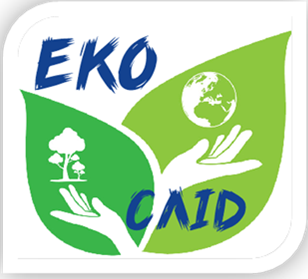 Краматорської міської ради                    Центральна міська публічна бібліотека84331, Україна, м. Краматорськ,вул. Марії Приймачено (Гв. Кантемирiвцiв), 16e-mail: library@krm.net.uaтел. (06264)7-14-04, 5-20-46, 3-71-43ПОЛОЖЕННЯпро фотоконкурс«Первоцвіти Донеччини»І. ЗАГАЛЬНІ ПОЛОЖЕННЯ Школа ековолонтера «ЕКОслід», що функціонує в Центральній міській публічній бібліотеці в рамках проєкту «Спроможні бібліотеки сприяють досягненню Цілей сталого розвитку ООН до 2030 року», проводить фотоконкурс «Первоцвіти Донеччини».Роботи учасників конкурсу стануть для громадськості поштовхом зберігати червонокнижні види рослин, інструментом формування нового екологічного мислення та закладуть основи дбайливого ставлення до природи.Мета конкурсу:виховання у дітей, підлітків, юнацтва та дорослих дбайливого ставлення до природи рідного краю;популяризація засад збалансованого розвитку серед мешканців міста;збереження біорізноманіття;залучення широких верств населення до навчально-практичної діяльності у сфері збереження довкілля;привернення уваги громадськості до проблеми знищення первоцвітів;ІІ. ЕТАПИ КОНКУРСУБерезень – квітень - подання робіт до оргкомітету.Травень – підведення підсумків конкурсу та визначення переможців.Прийом робіт і розміщення їх у соцмережах для онлайн-голосування – до 30 квітня 2021 року.Травень – виставка кращих робіт у фойє бібліотеки, урочиста церемонія нагородження переможців.ІІІ. НОМІНАЦІЇ ТА ВИМОГИКожна робота супроводжується довідкою про автора (Додаток 1).ІV. УЧАСНИКИ КОНКУРСУДо участі у фотоконкурсі запрошуються професійні фотографи та аматори, учнівська та студентська молодь, всі небайдужі громадяни міста Краматорська.V. ПОРЯДОК ПІДВЕДЕННЯ ПІДСУМКІВ ТА НАГОРОДЖЕННЯ ПЕРЕМОЖЦІВУ фотоконкурсі можуть взяти участь окремі особи або колективи.Учасники фотоконкурсу надсилають роботи на адресу оргкомітету. Роботи мають бути відправлені до 30 квітня 2021 року. Роботи, надіслані пізніше, розглядатися не будуть. Роботи, надіслані на фотоконкурс, не повертаються.Підсумки підводить журі, до складу якого входять екологи, освітяни, діячі мистецтв, журналісти.Кращі роботи будуть відзначені дипломами конкурсу, пам’ятними сувенірами і розміщені на виставці у фойє бібліотеки та на її сторінках у соцмережах. Роботи надсилати на адресу:84331, Україна,м. Краматорськ,вул. Марії Приймачено (Гв. Кантемирiвцiв), 16e-mail: library@krm.net.ua№Назва номінаціїМатеріали, що приймаються«Первоцвіти у природі»Електронна версія фото;додаток до електронної версії фото із зазначенням:1) назви фото; 2) місця та дати зйомки; 3) автора фото. «Боротьба з незаконним продажем первоцвітів»Електронна версія фото;додаток до електронної версії фото із зазначенням:1) назви фото; 2) місця та дати зйомки; 3) автора фото.«Вирощуємо первоцвіти на пришкільних та присадибних ділянках або вдома»Електронна версія фото;додаток до електронної версії фото із зазначенням:1) назви фото; 2) місця та дати зйомки; 3) автора фото.